Bilag 2Søgning på metaanalyser, systematiske reviews og guidelines: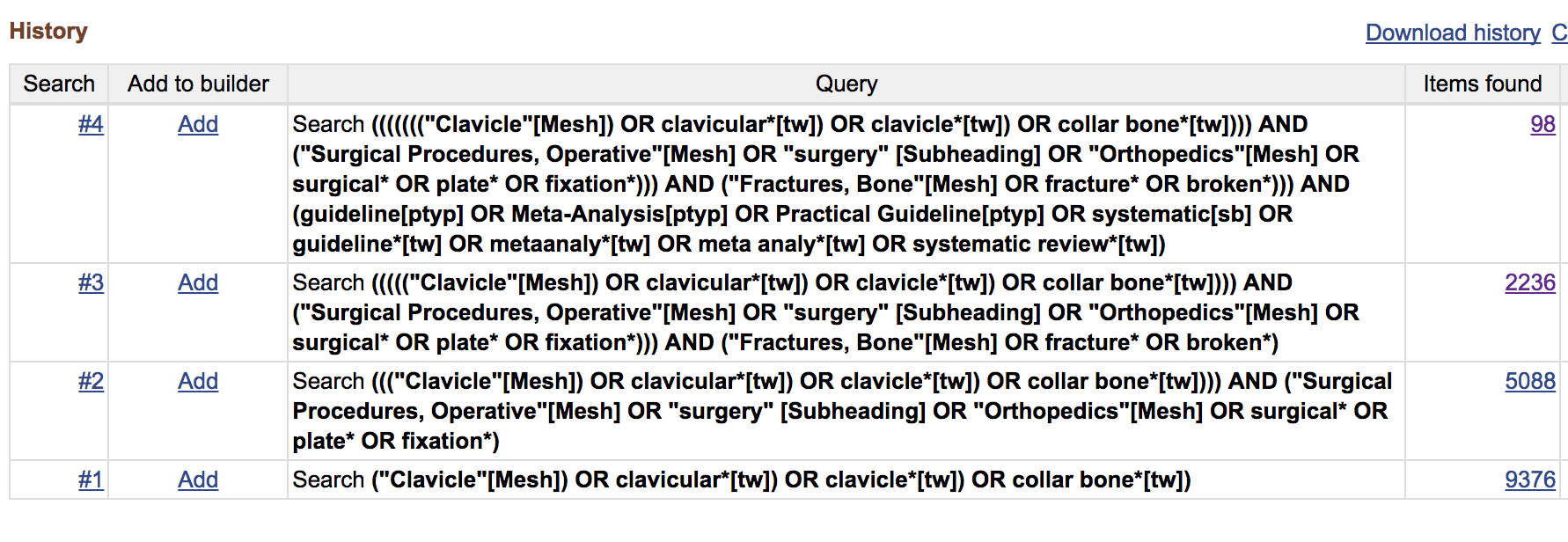 Søgning på randomiserede studier: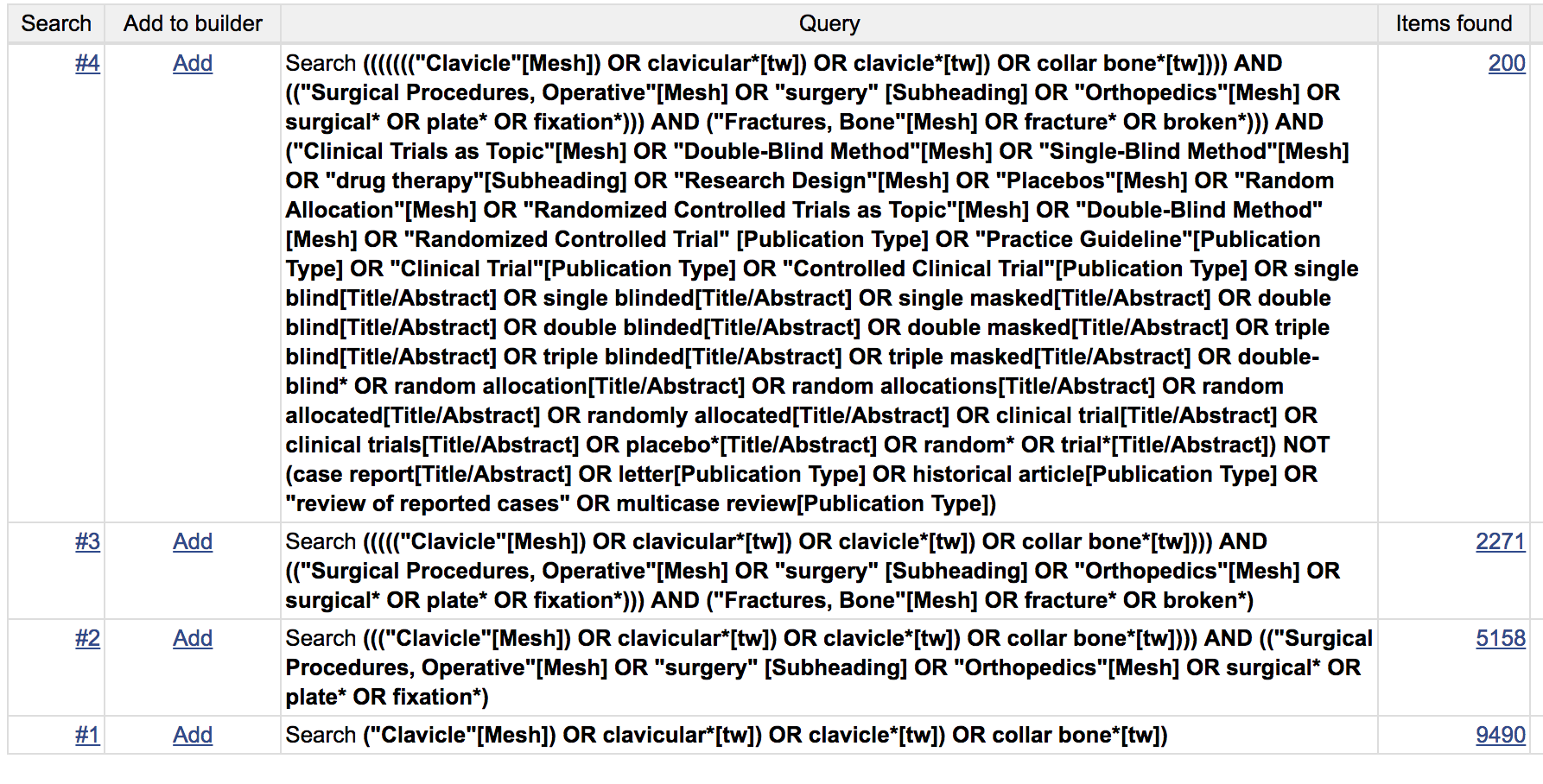 